لیستى وانە سەربارەکانى خويندنى مانگى :4/2022 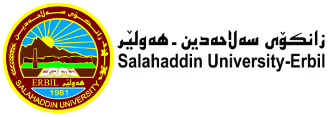 کۆى کاتژمێرەکانى نیساب : کۆى کاتژمێرەکانى سەربار :کۆى گشتى:04:3005:3003:3004:3002:3003:3001:3002:3001:0001:3012:0001:0011:0012:0011:0012:0010:0011:0010:0011:0009:0010:00کاتژمێررۆژشەممەیەک شەممەArchitectural Design IIArchitectural Design IIArchitectural Design IIArchitectural Design IIArchitectural Design IIArchitectural Design IIArchitectural Design IIArchitectural Design IIدوو شەممەArchitectural Perspective & PresentationArchitectural Perspective & PresentationArchitectural Perspective & PresentationArchitectural Perspective & PresentationArchitectural Perspective & Presentation           Conservation           Conservation           Conservation           Conservation           Conservationسێ شەممەچوار شەممەArchitectural Design IIArchitectural Design IIArchitectural Design IIArchitectural Design IIArchitectural Design IIArchitectural Design IIArchitectural Design IIArchitectural Design IIپێنج شەممەکۆىپراکتیکى و تیۆرىپراکتیکىپراکتیکىتیۆرىتیۆرىبەرواررۆژکۆىپراکتیکى و تیۆرىکۆىپراکتیکى و تیۆرىپراکتیکىتیۆرىتیۆرىبەرواررۆژشەممەشەممە10/4یەک شەممە3/4یەک شەممە5544111/4دوو شەممە554114/4دوو شەممە6442212/4سێ شەممە664225/4سێ شەممە13/4چوار شەممە6/4چوار شەممە5441114/4پێنج شەممە554117/4پێنج شەممەپرۆژەپرۆژەسەرپەرشتىخوێندنى باڵاسەرپەرشتىخوێندنى باڵا16کۆى گشتى1616کۆى گشتىکۆىپراکتیکى و تیۆرىپراکتیکىپراکتیکىتیۆرىتیۆرىبەرواررۆژکۆىپراکتیکى و تیۆرىکۆىپراکتیکى و تیۆرىپراکتیکىتیۆرىتیۆرىبەرواررۆژشەممەشەممە24/4یەک شەممە17/4یەک شەممە5441125/4دوو شەممە5444118/4دوو شەممە6442226/4سێ شەممە6642219/4سێ شەممە27/4چوار شەممە20/4چوار شەممە5441128/4پێنج شەممە5541121/4پێنج شەممەپرۆژەپرۆژەسەرپەرشتىخوێندنى باڵاسەرپەرشتىخوێندنى باڵا16کۆى گشتى1616کۆى گشتىڕاگرسەرۆکى بەشمامۆستاى وانەپ.د.نه‌ژاد احمد حسينپ.ی.د.صلاح الدين ياسين بابيرDr. Hawar Himdad Jamal